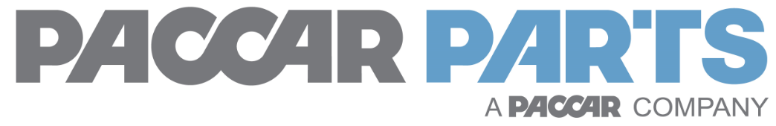 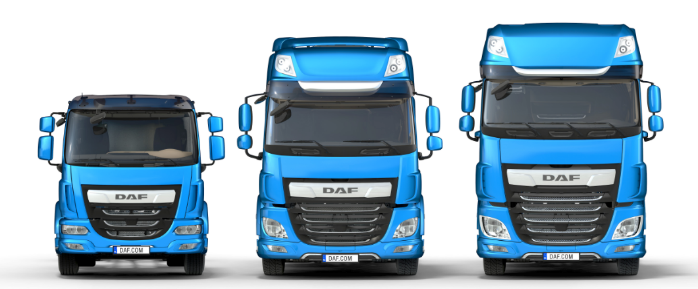 Application for employment Material Handler role Private and ConfidentialPlease complete in capitals and Black InkPosition Applied For: (*Delete as appropriate)PERSONAL DETAILSSurname	Forename(s) AddressTelephoneMobile                                            Email	           EmailDo you require a work permit to work in the UK?	Yes	NoIt is unlawful to employ a person who does not have permission to work in the UK. Leyland Trucks will not be able to employ you if you cannot produce appropriate documentation when requested.Are you willing and able to work:-I AM OVER 18 YEARS OF AGE Yes	NoOVERTIME	Yes	NoDAYS ONLY	Yes	No(normally between 7am and 6pm)SHIFTS	Yes	No(e.g. nights, 2 shift system, double day shifts)Leyland Trucks is an EQUAL OPPORTUNITIES EMPLOYER.Please give details of any skills / achievements relevant to the position you are applying for   Please complete the following section in date order beginning with your current or most recent employment. You must        explain any gaps in your employment.Please continue on a separate sheet if necessaryPlease detail the qualities you feel you possess that make you an ideal candidate for Leyland Trucks:Please detail any warehousing experience you have.    Explain your experience of working to Health & Safety standards   Explain your experience of working to Quality standards         Please use this section to support your application with any additional information Any offer of employment is subject to our receiving two references which we deem satisfactory, one of which should be from your current employer (or most recent if unemployed). Please give names, telephone numbers and occupations of two work related referees.  We will only contact your current employer after obtaining your permission. In signing this application form you are giving us permission to contact any of your previous employers for reference purposes if we deem it appropriate. When you complete this form, you accept that employment with Leyland Trucks is subject to the following conditions:•	Satisfactory references will be required (details are required above)•	Passport or identification documents must be produced in compliance withHome Office Legislation to confirm the Company is legally able to employ you.•	An employment medical, which includes a drugs and alcohol test, must be passed.•	Evidence of any relevant qualifications must be produced.Declaration:I certify that the information given on this application form including the Equal Opportunities Monitoring Form is correct. I understand that any willful omission or falsification may lead to the disqualification of this application or disciplinary action including dismissal if appointed.Signed	DateWhen you have completed this form please return to:All or parts of the information on this form may be stored on computer or hard copy files and used for the purpose of personnel administration, your future employment within the Company if successful, statistical and business analysis. If you are not successful for a position with the Company, your data will be stored for a period of 2 years after which it will be destroyed. Such use will be subject to the provision of the Data Protection Act 2018 and relevant subsequent legislation.Please complete this form in order to help us monitor Equal Opportunities in Employment. This form will be kept separate from your application form, and has no part in the selection process.Surname	Forename(s) Position Applied ForGender MonitoringPlease tick appropriate box	Male	FemaleAge MonitoringDate of BirthNational/	/	Insurance No.Ethnicity MonitoringPlease check the box which best describes your ethnic / cultural / racial origin:WHITE	MIXED	ASIAN	BLACK	CHINESE British		White & Black Caribbean		Indian		Caribbean		Chinese English		White & Black African		Pakistani		AfricanScottish	White & Asian	Bangladeshi	OtherWelsh	Other	OtherIrishOther	 	Do you suffer with a disability as defined by the DDA, or a long term health condition?Yes	□	No	□What is the effect or impact of your disability or health condition?Are there any reasonable adjustments that would need to be made?  Have you ever been convicted of a criminal offence (spent convictions do not need to be declared) under the  Rehabilitation of Offenders Act 1974?					Yes				No(if yes please give details)Further Education / UniversityFromToQualifications Obtained (subject and grade e.g. A-Level / Degree)SchoolFromToQualifications Obtained (subject and grade e.g. GCSE)Membership of Professional BodiesFromToQualifications Obtained / Level of MembershipName & Address of EmployerPosition HeldDescription of Duties/ResponsibilitiesFrom	 /	 / To	/	/Notice RequiredReasons for LeavingFrom	 /	 / To	/	/Annual Salary £Reasons for LeavingName & Address of EmployerPosition HeldDescription of Duties/ResponsibilitiesFrom	 /	 / To	/	/Notice RequiredReasons for LeavingFrom	 /	 / To	/	/Annual Salary £Reasons for LeavingName & Address of EmployerPosition HeldDescription of Duties/ResponsibilitiesFrom	 /	 / To	/	/Notice RequiredReasons for LeavingFrom	 /	 / To	/	/Annual Salary £Reasons for LeavingName & Address of EmployerPosition HeldDescription of Duties/ResponsibilitiesFrom	 /	 / To	/	/Notice RequiredReasons for LeavingFrom	 /	 / To	/	/Annual Salary £Reasons for LeavingHR DepartmentLeyland Trucks LtdCroston Road, Leyland, LancashirePR26 6LZOrLeyland.Jobs@PACCAR.com